THOUGHT GROUPS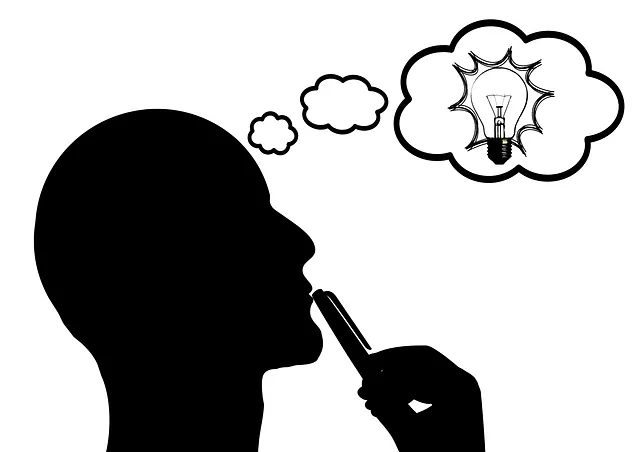 Watch this video.https://www.youtube.com/watch?v=dHZIA0-G1sc&feature=youtu.beFill in the worksheet as you listen.Introduction. Fill in the missing words as you listen to her explanation.When we speak, there are natural places to __________ and take a breath.It is not natural to say __________ sentences in one breath.If you group your words naturally, there will be a better __________ to your speech and it will be __________ for people to understand you.Note.Thought groups are marked with a / to show the pauses we take. A short pause is a / and a long pause is a //.Unnatural vs. natural thought groups. Do you hear the pauses?The thought groups in Reading #1 (unnatural):When / I was a / girl, I skipped down / paths,/ danced in my / bedroom, / spun in circles under/ the sky,/ jumped/ rope with my /friends, and squatted to smell flowers in my /mother’s /garden.//The thought groups in Reading #2.When I was a girl,/ I skipped down paths,/ danced in my bedroom,/ spun in circles under the sky,/ jumped rope with my friends,/ and squatted to smell flowers / in my mother’s garden.//How thought groups are formed. Fill in the blanks as you listen.__________ tells us where to pause (for example, commas, __________, semi-colons, colons, and parentheses). __________ also tells us where to pause. We pause between grammatical units. __________ phrases (e.g. a beautiful woman)Subjects (e.g. a beautiful woman / and her little dog)__________ phrases (e.g. climbed tall trees)__________ phrases (e.g. with my friends)__________ (e.g. when I was a boy)These grammatical units represent __________, or thought groups, and we don’t want to break them up. Don’t break up __________ statements. (e.g. Who jumped?)Practice. Identify thought groups in each statement. Pause the video. Draw in your own / and // marks. Then, resume the video to check your answers.When I was a mother, I tripped over toys on the floor and rocked my children in my arms.Now that I am a grandmother, I tap my feet as I wait for my grandchildren to visit me.When I became a man, I fell at the feet of a beautiful woman.ANSWER KEYIntroduction. Fill in the missing words as you listen to her explanation.When we speak, there are natural places to pause and take a breath.It is not natural to say long sentences in one breath.If you group your words naturally, there will be a better flow to your speech and it will be easier for people to understand you.How thought groups are formed. Fill in the blanks as you listen.Punctuation tells us where to pause (for example, commas, periods, semi-colons, colons, and parentheses). Grammar also tells us where to pause. We pause between grammatical units. Noun phrases (e.g. a beautiful woman)Subjects (e.g. a beautiful woman / and her little dog)Verb phrases (e.g. climbed tall trees)Prepositional phrases (e.g. with my friends)Clauses (e.g. when I was a boy)These grammatical units represent ideas, or thought groups, and we don’t want to break them up. Don’t break up short statements. (e.g. Who jumped?)Practice. Identify thought groups in each statement. Pause the video. Draw in your own / and // marks. Then, resume the video to check your answers.When I was a mother,/ I tripped over toys on the floor / and rocked my children in my arms. //Now that I am a grandmother,/ I tap my feet / as I wait for my grandchildren / to visit me.//When I became a man,/ I fell at the feet / of a beautiful woman.//	